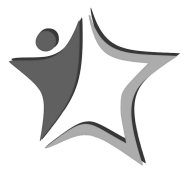 РОССИЙСКАЯ АКАДЕМИЯ НАРОДНОГО ХОЗЯЙСТВА и ГОСУДАРСТВЕННОЙ СЛУЖБЫ при ПРЕЗИДЕНТЕ РОССИЙСКОЙ ФЕДЕРАЦИИСТУДЕНЧЕСКИЙ СОВЕТАЛТАЙСКИЙ ФИЛИАЛПЛАНРаботы Студенческого совета Алтайского филиала РАНХиГСНА декабрь 2021 годаУТВЕРЖДАЮ
Председатель Студенческого совета
 О.А. Коврова
«30» ноября 2021 г.№п/пСтруктурное подразделениеНазвание мероприятияДата проведенияОтветственный1Отдел профориентационной работы и связей с общественностьюИнтерактивные онлайн-игры «#ИграйсШБВ»01.12.2021 г. – 31.12.2021 г.Наракшина А.М.2Отдел профориентационной работы и связей с общественностьюОнлайн-рубрика «#Выходные с ШБВ»01.12.2021 г. – 31.12.2021 г.Наракшина А.М.3Актив Юридического факультетаОрганизационное собрание актива02.12.2021 г.Бойко Д.Е. Мартыненко А.Н.4Студенческое научное обществоIV ежегодная юридическая олимпиада02.12.2021 г.–03.12.2021 г.Валова Ю.А.5Актив Юридического факультетаКиновечер «Деловые правотворцы», посвященный Дню юриста03.12.2021 г.Бойко Д.Е. Мартыненко А.Н.6МедиацентрОрганизационное собрание актива03.12.2021 г.Корендясова Е.А.7Сектор культурно-массовой работыОрганизационное собрание03.12.2021 г.Ечкова О.В. Моор Д.М.8Студенческое научное обществоIII Международный конгресс по цивилистическойкомпаративистике «Мозолинские чтения»05.12.2021 г.–11.12.2021 г.Валова Ю.А.9Волонтерский отряд «От сердца к сердцу»Организация Первенства города Барнаула по синкёкусинкай каратэ05.12.2021 г.Пьянкова А.В.10Сектор культурно-массовой работыАкция «Новогодняя почта»06.12.2021 г. –12.12.2021 г.Ечкова О.В. Моор Д.М.11Сектор культурно-массовой работыКиновечер «Новогоднее волшебство»10.12.2021 г.Ечкова О.В.Моор Д.М.12Студенческое научное обществоОрганизационное собрание актива13.12.2021г.Валова Ю.А.Колесник И.С.13Отдел профориентационной работы и связей с общественностьюОнлайн – игра «Тайный Санта»13.12.2021 г. – 25.12.2021 г.Наракшина А.М.14МедиацентрРозыгрыш «Новый год по-медийному» в социальной сети «Instagram»15.12.2021 г.Корендясова Е.А.15Волонтерский отряд «От сердца к сердцу»Организационное собрание актива15.12.2021 г.Пьянкова А.В.16Студенческое научное обществоВсероссийская научно-практическая очно-заочная студенческая видеоконференция «Экстремизм и терроризм в киберпространстве – угрозы миру и безопасности человечества»15.12.2021 г.Валова Ю.А.17Сектор спортивной работыВечер настольных игр «Вокруг стола»15.12.2021 г.Сокоделов С.А. Соловьёв А.С.18Актив направления «Государственное и муниципальное управление»Квиз «Кафедра ГМУ от А до Я»16.12.2021 г.Антонцева А.И. Васильченко А.А.19Штаб студенческих отрядовОрганизационное собрание актива16.12.2021 г.Мелихов И.В.20Студенческий советСтуденческий новогодний бал «Бал-маскарад»17.12.2021 г.Коврова О.А.21Студенческое научное обществоВидеопроект «С новым годом, СНО!»20.12.2021 г.– 24.12.2021 г.Валова Ю.А.22Актив направления «Психология»Психологический новый год «А у нас Новый год! Ёлка в гости зовет!»20.12.2021 г.Дорожко А.А.23Актив направления «Психология»Киновечер «Один дома», приуроченный к Новому году24.12.2021 г.Дорожко А.А.24Студенческий советКиновечер «Новогодний переполох» для членов Студенческого Совета Академии25.12.2021 г.Устинов Е.К.25Сектор спортивной работыТурнир по киберспортивной дисциплине «DOTA 2»26.12.2021 г.Соловьёв А.С.26Актив направления «Психология»Организационное собрание актива27.12.2021 г.Дорожко А.А.27Студенческий советЗаседание Студенческого совета27.12.2021 г.Коврова О.А.28Сектор спортивной работыОрганизационное собрание актива28.12.2021 г.Сокоделов С.А.